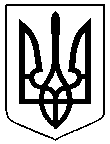 УКРАЇНАКОСТЯНТИНІВСЬКА РАЙОННА ДЕРЖАВНА АДМІНІСТРАЦІЯВІДДІЛ ОСВІТИНАКАЗвід  24.04.2017                             м.Костянтинівка                                     № 210Про проведення Тижня безпеки дитинив дошкільних навчальних закладах Костянтинівського районуНа виконання наказу  управління освіти і науки облдержадміністрації     від 20.02.2009 № 96, згідно з планом роботи відділу на 2017 рік, з  метою поліпшення навчально-методичної роботи з дітьми в питаннях особистої безпеки, захисту життя та норм поведінки в надзвичайних ситуаціях, дотримання вимог безпеки життєдіяльності учасників навчально-виховного процесу в дошкільних закладах освіти районуНАКАЗУЮ:Провести з 15 по 19 травня 2017 року Тиждень безпеки дитини у дошкільних навчальних закладах району.Затвердити план заходів Тижня безпеки дитини (додаток 1).Керівникам закладів:        1)Забезпечити виконання плану заходів.2)Визначити та довести учасникам навчально-виховного процесу потенційну небезпеку, яка характерна за місцем мешкання, методи реагування на неї, рекомендації щодо дій при загрозі та виникненні можливих надзвичайних ситуацій, використання засобів захисту та надання першої медичної допомоги (само- та взаємодопомоги) постраждалим.3)Надати у відділ освіти райдержадміністрації інформацію про проведення Тижня безпеки дитини в закладах до 26.05. 2017 р.Наказ розмістити на сайті відділу освіти райдержадміністрації.Контроль за виконанням даного наказу покласти на методиста методичного кабінету відділу освіти Вовченко І.В. Начальник відділу освіти райдержадміністрації                                                                    Н.М.Виниченко                        	Сімоненко Ф.Х.Начальник господарчої групи						         Т.Е.Максименко        Додаток №1 до наказу        відділу освіти райдержадміністрації        від 24.04.2017 № 210ПЛАНзаходів Тижня безпеки дитини в дошкільних навчальних закладах району15 - 19 травня 2017 рікНачальник господарчої групи						          Т.Е.Максименко№ з/пЗаходиТермінВідповідальні1.Провести зустрічі зі співробітниками служб охорони здоров’я, Державтоінспекції, представників  Державної служби України з надзвичайних ситуацій З 15 по 19.05.2017 р.Керівники закладів освіти2.Провести свята і розваги за тематикою безпеки дитини З 15 по 19.05.2017 р.Керівники закладів освіти3. Поновити наочні матеріали в куточках «Безпека дитини» в кожній віковій групі.З 15 по 19.05.2017 р.Керівники закладів освіти4.Провести батьківські збори на тему про дії  під час екстремальних та надзвичайних ситуацій З 15 по 19.05.2017 р.Керівники закладів освіти5.Продовжити розробку цикла занять на тему «Уроки безпечного життя» з дітьми дошкільного віку та ввести в практику роботи  З 15 по 19.05.2017 р.Керівники закладів освіти6.Оформити виставки дитячих малюнків на тему «Безпека життя і здоров’я дитини»З 15 по 19.05.2017 р.Керівники закладів освіти7.Провести бесіди з дітьми щодо безпечної поведінки в умовах надзвичайних ситуацій «Твої дії в разі небезпеки»З 15 по 19.05.2017 р.Керівники закладів освіти8.Перевірити стан обладнання на ігрових та спортивних майданчикахЗ 15 по 19.05.2017 р.Керівники закладів освіти8.Провести навчальну евакуацію дітей та працівників з приміщень дошкільного закладу, практично відпрацювати проведення евакуації при загрозі та виникненні надзвичайних ситуаційЗ 15 по 19.05.2017 р.Керівники закладів освіти9.Перевірити наявність усіх документів системи цивільного захисту в ДНЗ.З 15 по 19.05.2017 р.Керівники закладів освіти